Kim Bowman, President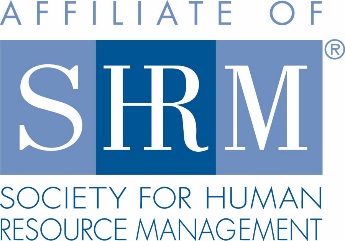 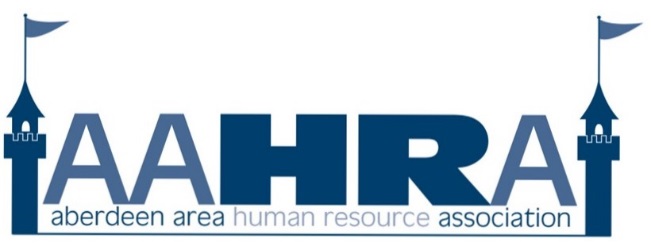 Jillaine Naasz, President- ElectJen Weber, Secretary/TreasurerP.O. Box 79Aberdeen, SD  57402-0079605-725-8349 – Kristin Kroellhttp://aahra.shrm.orgDate: Thursday, December 21, 2017 12:00 p.m.Location: Max and Erma’sAttendees: Jen Weber, Sheila Sutton, Emily Hoekman, Kristi Bockorny, Laura Millett, Tammy Spellman, Donna Hurley, Dean Karlen, Kristen Kroell, Jodi Myburgh, Kim BowmanAgenda:  Chapter Christmas PartyOld Business: Bylaw Approval- Voted and approved bylaws, mission and vision statement.      New Business: Enjoyed the Christmas party and gift card exchange.